Helping Mothers Survive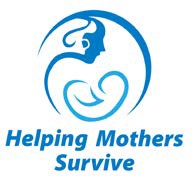 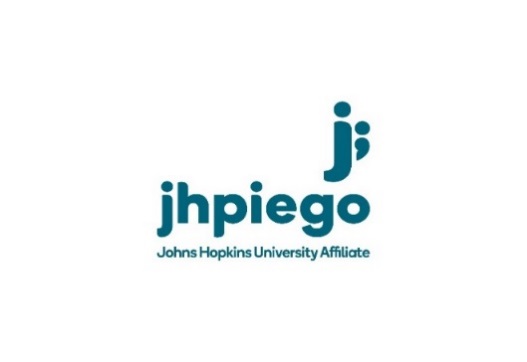 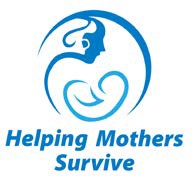 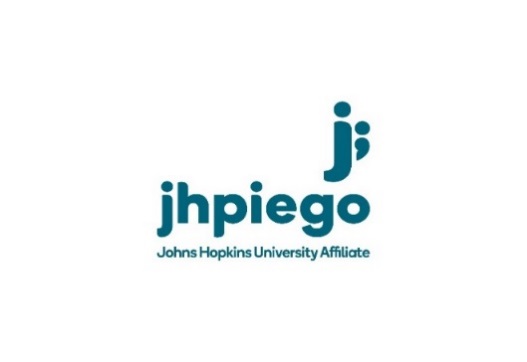  Prolonged and Obstructed Labor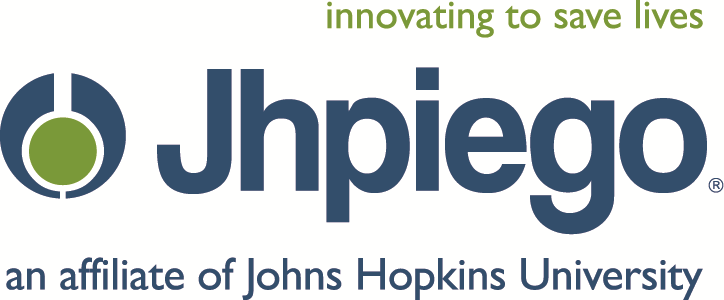 Participant CharacteristicsParticipant ID#  ___________________  Date ___________________QuestionResponseResponseResponseResponseWhat is your current qualification? Circle one(Programmers, please adapt this Word document to list the cadres in your country)Specialized doctor (obstetrician/gynecologist)Medical officer (general doctor)Clinical officerRegistered MidwifeRegistered NurseEnrolled MidwifeEnrolled NurseNurse AssistantOther (Please specify) ________________________ Specialized doctor (obstetrician/gynecologist)Medical officer (general doctor)Clinical officerRegistered MidwifeRegistered NurseEnrolled MidwifeEnrolled NurseNurse AssistantOther (Please specify) ________________________ Specialized doctor (obstetrician/gynecologist)Medical officer (general doctor)Clinical officerRegistered MidwifeRegistered NurseEnrolled MidwifeEnrolled NurseNurse AssistantOther (Please specify) ________________________ Specialized doctor (obstetrician/gynecologist)Medical officer (general doctor)Clinical officerRegistered MidwifeRegistered NurseEnrolled MidwifeEnrolled NurseNurse AssistantOther (Please specify) ________________________ Experience with prolonged and obstructed laborExperience with prolonged and obstructed laborExperience with prolonged and obstructed laborExperience with prolonged and obstructed laborExperience with prolonged and obstructed laborWhen was the last time you personally assessed a woman with suspected prolonged or obstructed labor to identify the cause? Circle oneNeverLess than 30 days 1-6 months 6-12 months 1-5 years 5+ NeverLess than 30 days 1-6 months 6-12 months 1-5 years 5+ NeverLess than 30 days 1-6 months 6-12 months 1-5 years 5+ NeverLess than 30 days 1-6 months 6-12 months 1-5 years 5+ When was the last time you personally correctly identified a woman with obstructed labor?Circle oneNeverLess than 30 days 1-6 months 6-12 months 1-5 years 5+ NeverLess than 30 days 1-6 months 6-12 months 1-5 years 5+ NeverLess than 30 days 1-6 months 6-12 months 1-5 years 5+ NeverLess than 30 days 1-6 months 6-12 months 1-5 years 5+ When was the last time you personally correctly identified a woman with a malposition or malpresentation that required a cesarean birth?Circle oneNeverLess than 30 days 1-6 months 6-12 months 1-5 years 5+ NeverLess than 30 days 1-6 months 6-12 months 1-5 years 5+ NeverLess than 30 days 1-6 months 6-12 months 1-5 years 5+ NeverLess than 30 days 1-6 months 6-12 months 1-5 years 5+ Approximately how many women requiring transfer and/or a cesarean birth did you personally provide pre-referral/pre-operative care for in the last 3 months?  ____________Number of women requiring transfer and/or a cesarean birth cared for in the last 3 monthsNumber of women requiring transfer and/or a cesarean birth cared for in the last 3 monthsApproximately how many women with prolonged labor did you personally care for in the last 3 months?  ____________Number of women with prolonged labor supported in the last 3 monthsNumber of women with prolonged labor supported in the last 3 monthsIn the last 3 months, for approximately how many women did you diagnose ineffective uterine contractions as the cause for prolonged labor and prescribe an oxytocin infusion to augment labor?  Do NOT include those cases in which oxytocin was prescribed by another provider.____________Number of women for whom oxytocin infusion to augment labor was prescribed in the last 3 monthsNumber of women for whom oxytocin infusion to augment labor was prescribed in the last 3 monthsApproximately how many women with each cause of prolonged labor did you personally care for in the last 3 months?  Do NOT include those you oversaw as a supervisor or observed as an assistant.____________Number of women with uterine infection in labor managed in the last 3 months  Number of women with uterine infection in labor managed in the last 3 months  Approximately how many women with each cause of prolonged labor did you personally care for in the last 3 months?  Do NOT include those you oversaw as a supervisor or observed as an assistant.____________Number of women with dehydration in labor managed in the last 3 months  Number of women with dehydration in labor managed in the last 3 months  Approximately how many women with each cause of prolonged labor did you personally care for in the last 3 months?  Do NOT include those you oversaw as a supervisor or observed as an assistant.____________Number of women with oxytocin infusion to augment labor managed in the last 3 months  Number of women with oxytocin infusion to augment labor managed in the last 3 months  Approximately how many women with each cause of prolonged labor did you personally care for in the last 3 months?  Do NOT include those you oversaw as a supervisor or observed as an assistant.____________Number of labors with OP position managed in the last 3 months Number of labors with OP position managed in the last 3 months Approximately how many women with each cause of prolonged labor did you personally care for in the last 3 months?  Do NOT include those you oversaw as a supervisor or observed as an assistant.____________Number of births with OP position managed in the last 3 months Number of births with OP position managed in the last 3 months Approximately how many women with each cause of prolonged labor did you personally care for in the last 3 months?  Do NOT include those you oversaw as a supervisor or observed as an assistant.____________Number of labors with frank/complete breech managed in the last 3 months Number of labors with frank/complete breech managed in the last 3 months Approximately how many women with each cause of prolonged labor did you personally care for in the last 3 months?  Do NOT include those you oversaw as a supervisor or observed as an assistant.____________Number of births with frank/complete breech managed in the last 3 monthsNumber of births with frank/complete breech managed in the last 3 monthsApproximately how many times did you personally manage fetal distress in labor in the last 3 months?  Do NOT include those you oversaw as a supervisor or observed as an assistant.______Number of women with fetal distress in labor managed in the last 3 months  Number of women with fetal distress in labor managed in the last 3 months  Number of women with fetal distress in labor managed in the last 3 months  Approximately how many times did you personally assist with the birth of a fresh/macerated stillbirth in the last 3 months?  Do NOT include those you oversaw as a supervisor or observed as an assistant.______Number of births of a fresh/macerated stillbirth in the last 3 months  Number of births of a fresh/macerated stillbirth in the last 3 months  Number of births of a fresh/macerated stillbirth in the last 3 months  Approximately how many frank/complete births did you assist in a position other than with a woman on her back?Do NOT include those you oversaw as a supervisor or observed as an assistant.______Number of frank/complete births in alternative positions in the last 3 monthsNumber of frank/complete births in alternative positions in the last 3 monthsNumber of frank/complete births in alternative positions in the last 3 monthsWhen was the last time you managed shoulder dystocia? Circle oneDo NOT include those you oversaw as a supervisor or observed as an assistant.NeverLess than 30 days 1-6 months 6-12 months 1-5 years 5+ NeverLess than 30 days 1-6 months 6-12 months 1-5 years 5+ NeverLess than 30 days 1-6 months 6-12 months 1-5 years 5+ NeverLess than 30 days 1-6 months 6-12 months 1-5 years 5+ Pre-service Education (before you received your diploma)Pre-service Education (before you received your diploma)Pre-service Education (before you received your diploma)Pre-service Education (before you received your diploma)Pre-service Education (before you received your diploma)During your pre-service education, were you trained to:During your pre-service education, were you trained to:During your pre-service education, were you trained to:During your pre-service education, were you trained to:During your pre-service education, were you trained to:Perform an assessment of the 4 Ps when a woman’s labor is prolonged?Perform an assessment of the 4 Ps when a woman’s labor is prolonged?Perform an assessment of the 4 Ps when a woman’s labor is prolonged?Perform an assessment of the 4 Ps when a woman’s labor is prolonged?  Yes       NoIdentify obstructed labor and malpositions/malpresentations that require a cesarean birth?Identify obstructed labor and malpositions/malpresentations that require a cesarean birth?Identify obstructed labor and malpositions/malpresentations that require a cesarean birth?Identify obstructed labor and malpositions/malpresentations that require a cesarean birth?  Yes       NoProvide pre-referral/pre-operative care for women requiring a cesarean birth?Provide pre-referral/pre-operative care for women requiring a cesarean birth?Provide pre-referral/pre-operative care for women requiring a cesarean birth?Provide pre-referral/pre-operative care for women requiring a cesarean birth?  Yes       NoProvide care for women with prolonged labor?Provide care for women with prolonged labor?Provide care for women with prolonged labor?Provide care for women with prolonged labor?  Yes       NoQuestionResponsePre-service Education (before you received your diploma)Pre-service Education (before you received your diploma)During your pre-service education, were you trained to:During your pre-service education, were you trained to:Prescribe an oxytocin infusion to augment labor?  Yes       NoMonitor and care for women receiving an oxytocin infusion to augment labor?  Yes       NoManage hyperstimulation of the uterus?  Yes       NoIdentify and treat a uterine infection in labor?  Yes       NoManage shoulder dystocia?  Yes       NoConduct frank/complete breech births?  Yes       NoAnnounce the absence of fetal heart rate during labor to the mother/parents?  Yes       NoProvide emotional care and support for the mother/parents of a stillborn baby?  Yes       NoIn-service TrainingIn-service TrainingIn the last 5 years, have you had in-service training on:In the last 5 years, have you had in-service training on:Performing an assessment of the 4 Ps when a woman’s labor is prolonged?  Yes       NoPrescribing an oxytocin infusion to augment labor?  Yes       NoManaging shoulder dystocia?  Yes       NoConducting frank/complete breech births?  Yes       NoAnnouncing the absence of fetal heart rate during labor to the mother/parents?  Yes       NoProviding emotional care and support for the mother/parents of a stillborn baby?  Yes       No